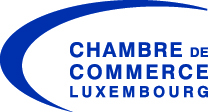 Chamber of Commerce Luxembourg – International Affairs           RETURN BEFORE 31 MARCH  2014Tel. : 42 39 39 – 482/312 	E-mail : pologne2014 @cc.lu			Fax : 42 39 39 - 822  	Contacts : Edith Stein/Anne-Marie LoeschOfficial Mission to PolandMai 6-9, 2014Registration formParticipant-/ Company profileHotel booking The Chamber of Commerce suggests you to book a room at HYATT REGENCY WARSAW, where the seminar and round tables will take place. A special rate has been negociated. Each participant is personally responsible for hotelreservations. Please be aware of the deadlines (April 7, 2014). Every booking has to be guaranteed by a credit card number. Transport The Chamber of Commerce recommends you to book the following flights: 
1 LH6865S  06MAY 2 LUXFRA    SS1 	 1420 1510 
2 LH1350S  06MAY 2 FRAWAW  SS1	 1610 1750 
3 LH1347T  09MAY 5 WAWFRA SS1 	 1010 1200 
4 LH6864T  09MAY 5 FRALUX   SS1 	 1250 1335Bus transfers are organised according to the proposed flights. Participants travelling on other flights will arrange their own transfers from and to the airport.Each participant is personally responsible for flightreservations.Delegation BrochureThe Chamber of Commerce will publish a brochure presenting all participant’s company profiles. The brochure will be published in English. Therefore, please provide us with the following information before March 15, 2014: Sectorial interestsGeneral purpose of my participation:Business contacts (matchmaking)Matchmaking sessions will be organised. In case of interest, please fill out the form below and return it before  March 31, 2014 at the latest.Date: 					Signature/Company Stamp:N.B. In case of your cancellation after final registration the Chamber of Commerce will invoice you administrative costs amounting to 200.00 EUR per person.Company:First Name:Last Name:Job title: Languages spoken: Address:E-mail:Tel.:Cell phone:Assistant’s Name:Assistant’s email:Website:OI will book a room at HYATT REGENCY WARSAWul. Belwederska 23, 00-761 Warszawa, Poland
T: +48 22 558 1016 F: +48 22 558 1009
								Single room- 125€ +8% VAT/nightDouble room- 140€ +8% VAT/nightThe above rates include breakfast. All rooms can be booked individually through as special link which will be available by end of February and forwarded to your attention. OI will book the recommended flights.OI will book other flights than the ones suggested by the Chamber of Commerce.Company description (max. +- 350 words)Company’s logo (in high resolution)Name, Job title (in English), company representatives’s passport photos (in high resolution)Contact details (email/phone)WebsiteI confirm my interest for:I confirm my interest for:OBanking / Finance OLogistics OICTORenewable energies OSpace technologiesOMaterialsOBioHealthOConstructionOOther. Please specifiy:OExploratory informative missionOExport of my productsOImport of new productsOLook for new partnersOLook for investment opportunities O(Partial) transfer of my production or of my servicesOLook for end customersOOther. Please specifiy:OHerewith I confirm that I would like the Chamber of Commerce to organise individual meetings with Polish companies for meHerewith I confirm that I would like the Chamber of Commerce to organise individual meetings with Polish companies for meProfile of contacts that I am looking for :Profile of contacts that I am looking for :Profile of contacts that I am looking for :O End customersO End customersO Commercial intermediaries (importers, distributors,…)O Industrial partnership or co-operationO Industrial partnership or co-operationO Manufacturing agreement (licence, patents)O Partners for a joint-ventureO Partners for a joint-ventureO Partners for technology transferO Other. Please specify:O Other. Please specify:O Other. Please specify:Specific companies that you would like to meet: Detailed description of  the requested contacts (if available, please indicate contact details: Company, name, surname, address, zip code, city, country, email address, phone number)Specific companies that you would like to meet: Detailed description of  the requested contacts (if available, please indicate contact details: Company, name, surname, address, zip code, city, country, email address, phone number)Specific companies that you would like to meet: Detailed description of  the requested contacts (if available, please indicate contact details: Company, name, surname, address, zip code, city, country, email address, phone number)Existing contacts or activities undertaken in Poland:            O Yes                               O NoExisting contacts or activities undertaken in Poland:            O Yes                               O NoExisting contacts or activities undertaken in Poland:            O Yes                               O NoIf yes, please describe the activities or contacts (names) :If yes, please describe the activities or contacts (names) :If yes, please describe the activities or contacts (names) :Which activities would you like to develop in / with Poland? (Main objectives of your participation: imports, exports, establishing a company, offering services…)Which activities would you like to develop in / with Poland? (Main objectives of your participation: imports, exports, establishing a company, offering services…)Which activities would you like to develop in / with Poland? (Main objectives of your participation: imports, exports, establishing a company, offering services…)